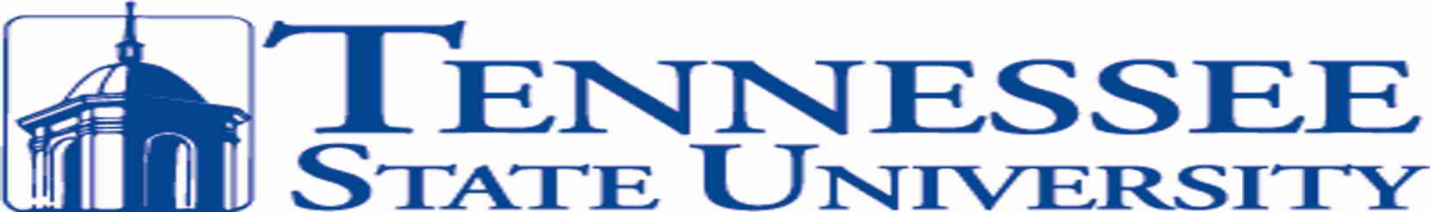 POLICE DEPARTMENTCRIME LOGOCTOBER 2015Date and TimeComplaint #TSU - MPD2LocationOffense ClassificationDate/TimeOccurredItems(s) Stolen Found/LostStatus10/1/15 003915 TSU 528915-09122783505 Clare AvePossession of Unlawful Drug Paraphernalia10/1/15 0039C/A10/4/15 161515 TSU 257913504 John A Merritt BlvdIntimidation10/04/15 2030OPEN10/06/15 164415 TSU 260263612 Alameda StTheft from Building10/05/15 2000-10/06/15 0830 Dr. Dre Beats Pill (black)OPEN10/7/15 195015 TSU 262603501 John A Merritt BlvdTheft from Building10/6/15 1500 - 1830ID and Meal CardOPEN10/09/15 160015 TSU 26468MPD 15-9401963400 Alameda StDrug Narcotics Violation10/09/15 1600Plant MaterialA/R10/12/15 212515 TSU 269283645 Walter S Davis BlvdTheft10/12/15 1900Backpack and contentsOPEN10/13/15 192015 TSU 27047MPD 15-9514253500 John A MerrittTheft10/13/15 150010/13/15 1800Purse and ContentsOPEN10/14/15 234015 TSU 27224EPPSE HallDrug Narcotics Violaation10/14/15 2340Plant MaterialA/R10/21/15 191815 TSU 27983MPD 15-9758662700 W Heiman StTheft10/15/15 1600-1700Wallet and ContentsOPEN10/05/15 161915 TSU 288253402 Alameda StHarassment10/05/15 1330-1430 hrsN/AOPEN